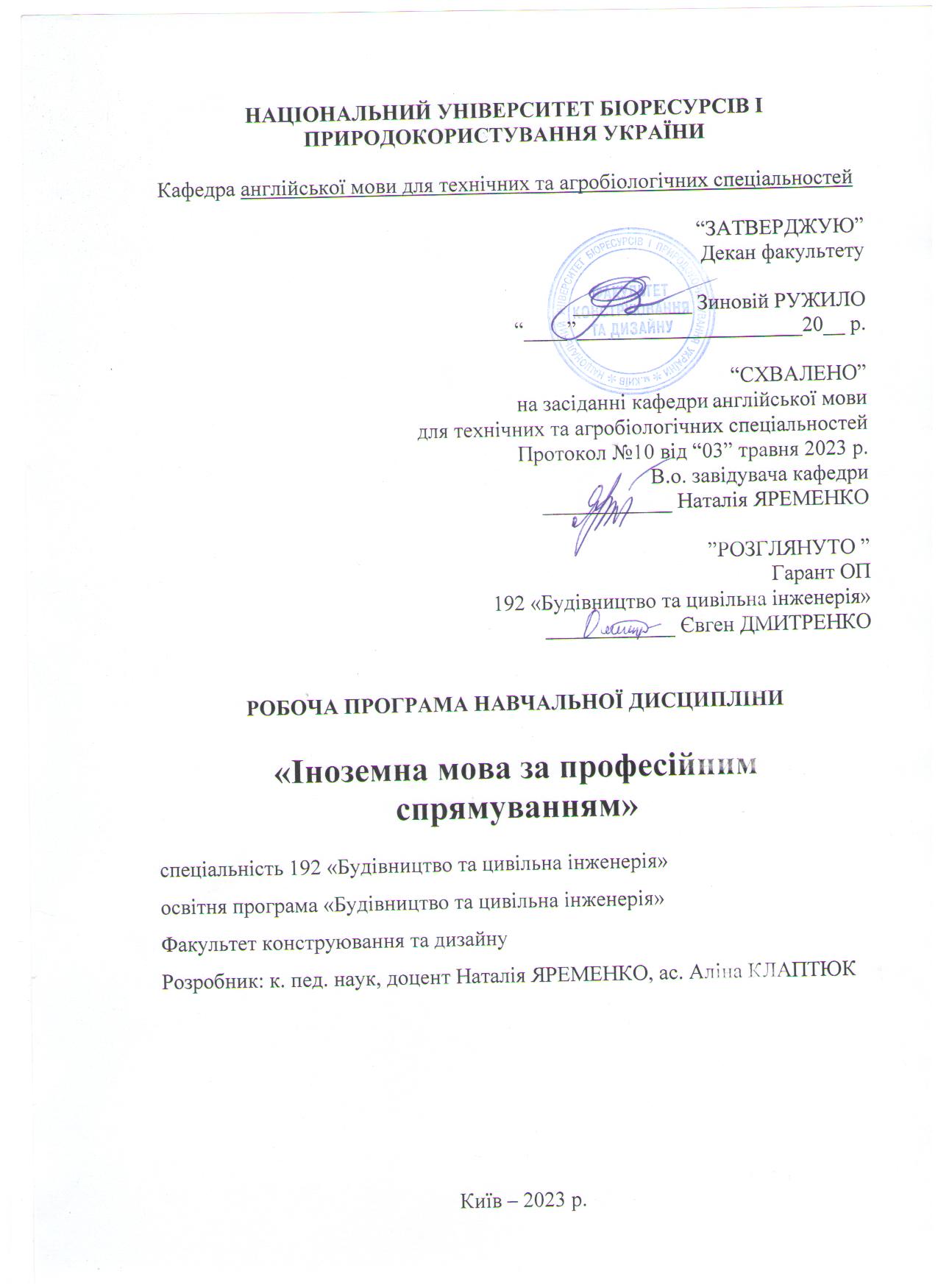 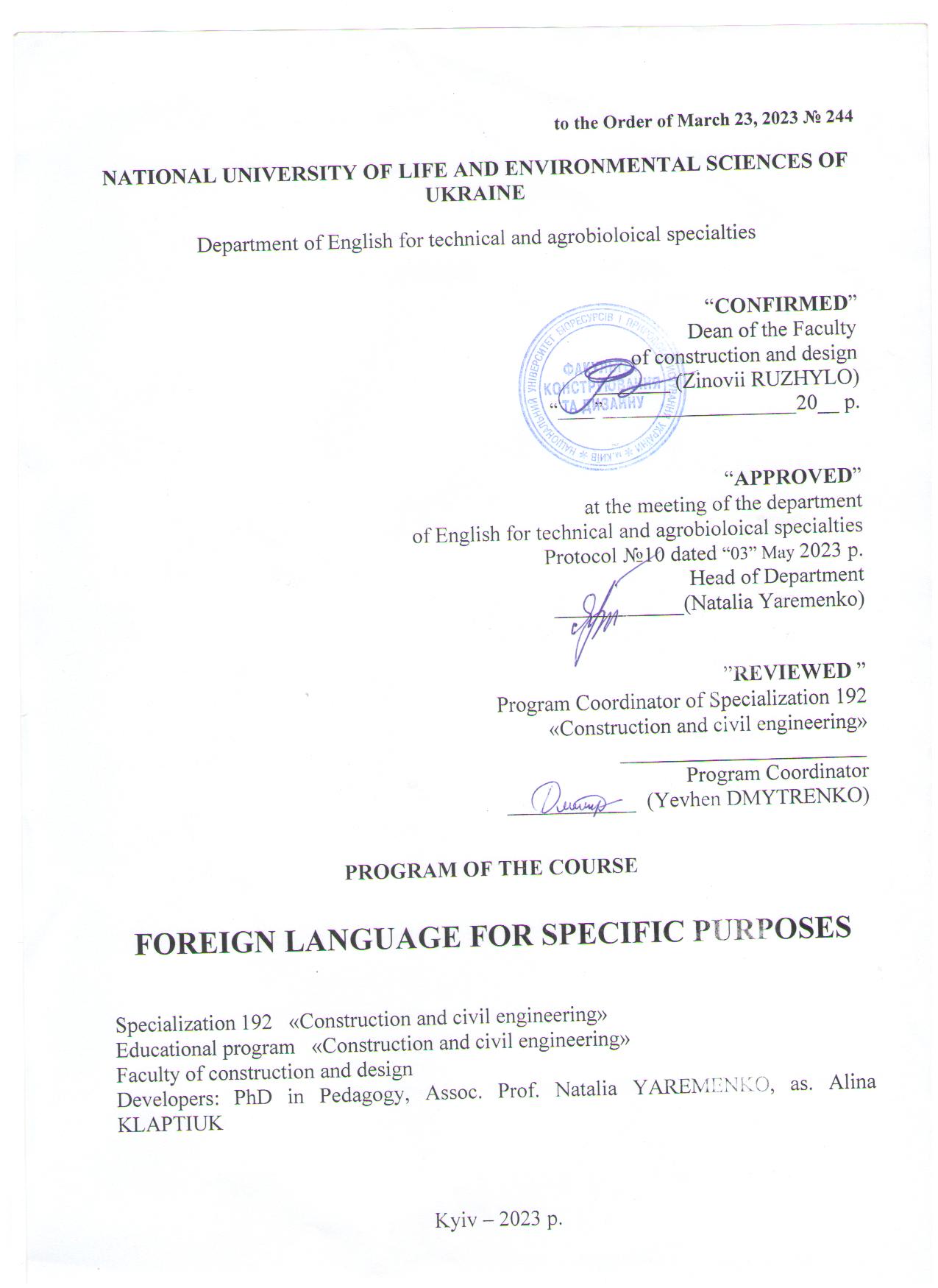 Опис навчальної дисципліниЗнання англійської мови – важливий інструмент, що дозволяє інженерам і архітекторам створювати та втілювати в життя проєкти будь-якої складності. Багато будівельних компаній здійснює свою діяльність на міжнародному рівні, залучаючи до роботи фахівців із різних країн. В цьому курсі студенти отримають спеціалізовані знання, завдяки яким можна спілкуватися на теми будівництва та цивільної інженерії, говорити про розвиток архітектури і читати спеціалізовану літературу без словника та перекладачів. В курсі будуть розглянуті питання використання будівельних матеріалів та методів, що використовуються для зведення чи поліпшення житлових та інших  споруд.Англійська мова                                                                                                                        (назва)Мета та завдання навчальної дисципліниМета. Метою вивчення англійської мови у ВУЗІ, в якому іноземна мова не є профілюючим предметом, є формування у студентів іншомовної комунікативної компетенції у сферах загально- побутового та професійного спілкування в усній і письмовій формах у процесі навчання, виховання, освіти і розвитку особистості студента, а також підготовка студента до професійного спілкування в усній та письмових формах англійською мовоюЗдійснюється професійно-орієнтоване навчання майбутніх спеціалістів сільського господарства. Завдання даної навчальної дисципліни полягає у: набутті студентами мовних знань; формуванні системи мовленнєвих умінь з говоріння, читання, письма та аудіювання.Говоріння. Завдання полягає у формуванні та розвитку навичок цілеспрямованого монологічного та діалогічного мовлення у межах основних комунікативних типів мовлення: повідомлення, розповідь, опис, переконання, схвалення, осуд тощо, а також оволодіння тактикою мовлення. Читання. Завдання полягас в оволодінні та розвитку навичок оглядового, інформативно-пошукового та глибинного читання на матеріалах оригінальної наукової літератури, преси та художньої літератури. Навички оглядового читання мають забезпечити вміння прогнозувати тематику тексту за ключовими словами, узагальнити отриману інформацію та виділити основний зміст тексту. Інформативно-пошукове читання передбачає вміння знаходити необхідну інформацію на різних рівнях структури тексту (речення, абзацу, всього тексту) і макротексту (газетна сторінка, журнал), прослідкувати розвиток теми та виділити інформацію, що розкриває і уточнює головні положення змісту тексту.Письмо. Завдання полягає в оволодінні орфографічно і пунктуаційно правильним письмом як одним із засобів комунікації. Студент повинен вміти також скласти іноземною мовою конспект, план чи тези до прочитаного, викласти на письмі зміст прочитаного чи почутого, написати повідомлення, доповідь тощо.Аудіювання. Завдання полягає у становленні механізму сприйняття усної іншомовної інформації, формування здатності розуміння діалогічних та монологічних висловлювань носіїв мови і як результат опанування умінь і навичок іншомовного спілкування на професійно-орієнтовану тематику.Набуття компетентностей:- інтегральна компетентність (ІК):ІК. Здатність розв’язувати складні спеціалізовані задачі будівництва та цивільної інженерії у процесі навчання, що передбачає застосування комплексу теорій та методів визначення міцності, стійкості, деформативності, моделювання, посилення будівельних конструкцій; подальшої безпечної експлуатації, реконструкції, зведення та монтажу будівель та інженерних споруд; застосування систем автоматизованого проектування у галузі будівництва.- загальні компетентності (ЗК):ЗК2 – Знання та розуміння предметної області та професійної діяльності.ЗК4 – Здатність спілкуватися іноземною мовою.ЗК6 – Здатність до пошуку, оброблення та аналізу інформації з різних джерел.ЗК7 – Навички міжособистісної взаємодії.ЗК8 – Здатність спілкуватися з представниками інших професійних групрізного рівня (з експертами з інших галузей знань/видів економічноїдіяльності).ЗК9 – Здатність реалізувати свої права і обов’язки як члена суспільства;усвідомлення цінності громадянського (вільного демократичного)суспільства та необхідності його сталого розвитку, верховенства права,прав і свобод людини і громадянина в Україні.ЗК10 – Здатність зберігати та примножувати моральні, культурні, наукові цінності і досягнення суспільства на основі розуміння історії та закономірностей розвитку предметної області, її місця у загальній системі знань про природу і суспільство та у розвитку суспільства, техніки і технологій, використовувати різні види та форми рухової активності для активного відпочинку та ведення здорового способу життя.- фахові (спеціальні) компетентності (ФК):СК9 – Здатність здійснювати організацію та керівництво професійнимрозвитком осіб та груп у сфері архітектури та будівництва.Програмні результати навчання (ПРН):ПРН3 – Презентувати результати власної роботи та аргументувати своюпозицію з професійних питань, фахівцям і нефахівцям, вільноспілкуючись державною та іноземною мовою.ПРН13 – Здійснювати організацію та керівництво професійним розвитком осіб та груп у сфері архітектури та будівництва.3. Програма та структура навчальної дисципліни- повного терміну денної (заочної) форми навчання:4. Теми лекційних занять5. Теми практичних занять6. Теми лабораторних занять7. Теми самостійної роботи8. Контрольні питання, комплекти тестів для визначення рівня засвоєння знань студентамиЗавдання 1Prepare a presentation for your teacher about the company (the construction industry) you work in/you are planning to work in the future. Include the following:• Describe what your company does and the different trades in the company.•Talk about some of the projects it works on.             Завдання 2Complete these emails with phrases a–g.To: Bill HedgesFrom: Kate GibbonsSubject: Timber informationDear Mr Hedges,Thank you for email requesting information about our products. Goodman & Sons (1) _____ for flooring, roofing and general building work. The timber (2) _____. Our company (3) _____ for orders over €100. To place an order, (4) _____ attached.Yours sincerely,Kate GibbonsGoodman & SonsTo: Bill HedgesFrom: Kate GibbonsSubject: Your orderDear Mr Hedges,Thank you for your email order (number 53839). Unfortunately, we (5) _____ to supply you with the quantity you need – we only have four pieces. And flooring timber is out of stock too. (6) _____ and timber in at the beginning of next week. Please call the company then to (7) _____.Yours sincerely,Kate GibbonsGoodman & Sonsa)     	will organize free deliveryb)     	check that they are in stockc)     	do not have enough plywoodd)    	supply a wide range of timbere)     	comes in a range of sizesf)     	We will get more supplies of plywoodg)     	please complete the order formТестові завданняChoose the correct answer, a, b, c or d.1      	_____ is this bridge called?        	a) Where     	b) How                   	c) What       d) Why2      	You need to _____ the guardrail to the top of the affolding.        	a) adjust      	b) attach                 	c) fill           d) slide3      	Sam is a(n) _____ . He installs windows.   a) glazier     	b) plumber  	c) electrician   d) HVAC technician4 It’s very cold today and the paint is still _____ because of the rain.        	a) dry          	b) soft         	c) wet          	d) liquid5  Carpenters work with _____.a) wood                  	b) metal                  	c) concrete  	d) paint6   Pull the lever _____ you.        	a) to            	b) towards  	c) away from d) at7. A container for concrete is called a _____.a) hand mixer  b) chute                  	c) pump                  	d) hopper8      	We sell a wide range of electrical _____.a) aggregates   b) mixes                  	c) sizes                    	d) fittings9      	The building inspector is here to _____ the new office block.    a) check      	b) maintain  	c) test          	d) deal with10    	All the sheeting is blowing away because of the strong _____.a) cloud                  	b) lightning 	c) wind                    	d) storm9. Методи навчанняОсновними методами навчання студентів англійської мови є комунікативний та конструктивістський методи.Комунікативний метод. Навчальна ціль: оволодіння комунікативною компетенцією. Навчальний зміст: тексти повинні показувати конфлікти, які спонукають студента до висловлення власної думки. Керування навчанням здійснюється не через граматику, а скеровується комунікативними інтенціями (намірами). Студент опиняється в центрі навчання. Мовна площина: домінування мовного продукування над мовною правильністю, коректністю, помилки допускаються. Мова стає засобом комунікації. Вправи: вправи комунікативного спрямування. Студенти навчаються комунікації у процесі самої комунікації. Відповідно усі вправи та завдання повинні бути комунікативно виправданими дефіцитом інформації, вибором та реакцією. Переваги методу: студенти вдосконалюють навички усного мовлення, долається страх перед помилками. Недоліки методу: не надається належної уваги якості мови, комунікативна компетенція досить таки швидко досягає своїх меж.Конструктивістський метод. Навчальна ціль: в основі методу перебуває власне активне навчання студентів. Завдання викладача не навчити, а сприяти навчальному процесу. Урок виступає орієнтованим на дію. Навчальний зміст: близькість до дійсності студентів, студентів спонукають самостійно конструювати свої знання ( наприклад, в рамках проектної діяльності). Мовна площина: якомога ширша. Вправи: продукування мови знаходиться в центрі навчання. Переваги методу: підготовка студентів до реального життя, реальних життєвих ситуацій. Недоліки методу: на сучасному етапі ще не проявилися достатньо чітко. Прикладом конструктивістського методу може слугувати проектне навчання.Інноваційні навчальні методи: навчання з комп’ютерною підтримкою (CALL), метод сценарію (storyline method), метод симуляцій, метод каруселі, метод навчання по станціям, метод групових пазлів, метод рольової гри, метод «кейз-стаді» (робота над проблемними ситуаціями, студенти розглядають проблему, аналізують ситуацію, представляють свої ідеї та варіанти розв’язання проблеми в ході дискусії). 10. Форми контролюСистема оцінювання знань, вмінь і навичок студентів передбачає оцінювання всіх форм вивчання дисципліни.Перевірку й оцінювання знань студентів викладач проводить у наступних формах:Оцінювання роботи студентів у процесі практичних занять.Оцінювання виконання індивідуального завдання (КР).Оцінювання засвоєння питань, винесених для самостійного вивчання.Проведення поточного контролю.Проведення підсумкового письмового іспиту.Порядок поточного оцінювання знань студентів(денна форма навчання)Поточне оцінювання здійснюють під час проведення практичних занять з метою перевірки рівня підготовленості студента. Об'єктами поточного контролю є: активність і результативність роботи студента протягом семестру над вивченням програмного матеріалу дисципліни; відвідування занять; самостійне вивчення питань курсу; успішність виконання поточного контролю (контрольні роботи, тестування);Оцінку "відмінно" ставлять за умови відповідності виконаного завдання студентом або його усної відповіді за усіма зазначеними критеріями. Відсутність тієї чи іншої складової знижує оцінку.Контроль систематичного виконання самостійної роботиОцінювання проводять за такими критеріями: розуміння, ступінь засвоєння теорії ступінь засвоєння матеріалу дисципліни; ознайомлення з рекомендованою літературою, а також із сучасною додатковою літературою з питань, що розглядаються;4)	уміння професійно поєднувати теорію з практикою при розгляді
ситуацій, при виконанні завдань, винесених для самостійного опрацювання, і
завдань, винесених на розгляд в аудиторії;5) логіка, структура, стиль викладання матеріалу в письмових роботах і при виступах в аудиторії.Оцінку "відмінно" ставлять за умови відповідності виконаного завдання студентом або його усної відповіді за всіма зазначеними критеріями. Відсутність тієї чи іншої складової знижує оцінку. При оцінюванні увагу приділяють також їх якості і самостійності, своєчасності здачі виконаних завдань викладачу (згідно з графіком навчального процесу). Якщо якась із вимог не буде виконана, то оцінка буде знижена.Проведення поточного контролю (денна форма)Поточний контроль (тестування) здійснюють та оцінюють за питаннями, які винесено на практичні заняття та самостійну роботу. Поточний контроль проводять у письмовій формі після того, як розглянуто увесь теоретичний матеріал і виконані самостійні завдання в межах кожної теми змістового модуля. Поточний контроль проводиться у вигляді тестової роботи. Даний вид контролю передбачає виявлення ступеня опанування студентом матеріалу модуля і вміння його застосовувати.У відповідності до програми навчальної дисципліни тестові роботи проводять на останньому практичному занятті відповідного змістовного модулю. Загальна тривалість тестової роботи –  2,0 години. Тестова робота містить завдання різного рівня складності. Для оцінювання рівня відповідей студентів на тестові завдання використовуються відповідні критерії оцінювання наведені в тесті.Проведення підсумкового письмового екзаменуДо підсумкового контролю допускають студентів, які набрали в сумі за всіма змістовими модулями більше 30% балів від загальної кількості з дисципліни (тобто більше 50% від кількості балів поточного контролю) за внутрішнім вузівським рейтингом або системою ECTS, або наявність позитивних оцінок з проміжного модульного контролю (за національною системою).Екзамен здійснюють у письмовій формі за екзаменаційними тестами. Тест складається з трьох частин: читання професійно-орієнтованого тексту з метою отримання необхідної інформації, складання граматичного та лексичного тесту.Підсумкову оцінку з дисципліни виставляють в національній системі, оцінювання результатів навчання і в системі ECTS згідно з методикою переведення показників успішності знань студентів в систему оцінювання за шкалою ECTS.11. Розподіл балів, які отримують студентиОцінювання знань студента відбувається за 100-бальною шкалою і переводиться в національні оцінки згідно з табл. 1 «Положення про екзамени та заліки у НУБіП України» (наказ про введення в дію від 01.05.2023 р. № 404)Для визначення рейтингу студента (слухача) із засвоєння дисципліни RДИС (до 100 балів) одержаний рейтинг з атестації (до 30 балів) додається до рейтингу студента (слухача) з навчальної роботи R НР (до 70 балів): RДИС = R ПР + R АТ12. Методичне забезпечення1. Evan Frendo. English for Construction. Vocational English Course book. Pearson. 2016.2. Virginia Evans, Jenny Dooley, Jason revels. Career Paths: Construction I: Buildings. Students’ Book. 20163. Raymond Murphy. Essential Grammar in Use: Fifth edition. Cambridge University Press. 20194. Soars L., Soars J., Hancock P. Headway. Students’ book (Intermediate).United Kingdom: Oxford University Press, 2019. 160 p.
13. Рекомендовані джерела інформації - базові3. Raymond Murphy. Essential Grammar in Use: Fifth edition. Cambridge University Press. 20194. Soars L., Soars J., Hancock P. Headway. Students’ book (Intermediate).United Kingdom: Oxford University Press, 2019. 160 p.
- допоміжні1. Evan Frendo. English for Construction. 1Vocational English Course book. Pearson. 2016.2. Virginia Evans, Jenny Dooley, Jason revels. Career Paths: Construction I: Buildings. Students’ Book. 2016. 121 p. 3. Evans V., Dooley J., Cook D. Career Paths: Architecture. Newbury: Express Publishing, 2013. 122 p.4. Олійник А.Д., Волошина Г.Г., Поліщук А.В., Чапала Л.І., Мудра С.В. Англійська мова. Навчальний посібник для студентів вищих аграрних закладів освіти (гриф МАП), Видавничо-поліграфічний дім "Формат", К.: 2014. – с. 427  Галузь знань, напрям підготовки, спеціальність, освітньо-кваліфікаційний рівеньГалузь знань, напрям підготовки, спеціальність, освітньо-кваліфікаційний рівеньГалузь знань, напрям підготовки, спеціальність, освітньо-кваліфікаційний рівеньОсвітньо-кваліфікаційний рівеньБакалаврБакалаврСпеціальність192 «Будівництво та цивільна інженерія»192 «Будівництво та цивільна інженерія»Освітня програмаІноземна мова за професійним спрямуваннямІноземна мова за професійним спрямуваннямХарактеристика навчальної дисципліниХарактеристика навчальної дисципліниХарактеристика навчальної дисципліниВидОбов’язковаОбов’язковаЗагальна кількість годин120120Кількість кредитів ECTS___4_______4____Кількість змістових модулів___4_______4____Курсовий проект (робота)(якщо є в робочому навчальному плані)____________________-____________________(назва)____________________-____________________(назва)Форма контролюЗалік, екзаменЗалік, екзаменПоказники навчальної дисципліни для денної та заочної форм навчанняПоказники навчальної дисципліни для денної та заочної форм навчанняПоказники навчальної дисципліни для денної та заочної форм навчанняденна форма навчаннязаочна форма навчанняРік підготовки (курс)ІІСеместрІ-ІІ                І-ІІ ____ ___Лекційні заняття    0 год. 0 год.Практичні, семінарські заняття___60__ год.60 год.Лабораторні заняття 0 год.0 год.Самостійна робота  60 год. 60 год.Індивідуальні завдання0 год.0 год.Кількість тижневих годиндля денної форми навчання:аудиторнихсамостійної роботи студента −_____2____год._____2____год._____2____годНазви змістових модулів і темКількість годинКількість годинКількість годинКількість годинКількість годинКількість годинКількість годинКількість годинКількість годинКількість годинКількість годинКількість годинКількість годинКількість годинКількість годинКількість годинКількість годинКількість годинКількість годинКількість годинКількість годинНазви змістових модулів і темденна формаденна формаденна формаденна формаденна формаденна формаденна формаденна формаденна формаденна формаЗаочна формаЗаочна формаЗаочна формаЗаочна формаЗаочна формаЗаочна формаЗаочна формаЗаочна формаЗаочна формаЗаочна формаЗаочна формаНазви змістових модулів і темТижніТижніТижніТижніусьогоу тому числіу тому числіу тому числіу тому числіу тому числіусьогоусьогоу тому числіу тому числіу тому числіу тому числіу тому числіу тому числіу тому числіу тому числіу тому числіНазви змістових модулів і темТижніТижніТижніТижніусьоголПлабіндс.р.лпппплаблаблабіндс.р.123456789101010101111111213Змістовий модуль 1. The construction industryЗмістовий модуль 1. The construction industryЗмістовий модуль 1. The construction industryЗмістовий модуль 1. The construction industryЗмістовий модуль 1. The construction industryЗмістовий модуль 1. The construction industryЗмістовий модуль 1. The construction industryЗмістовий модуль 1. The construction industryЗмістовий модуль 1. The construction industryЗмістовий модуль 1. The construction industryЗмістовий модуль 1. The construction industryЗмістовий модуль 1. The construction industryЗмістовий модуль 1. The construction industryЗмістовий модуль 1. The construction industryЗмістовий модуль 1. The construction industryЗмістовий модуль 1. The construction industryЗмістовий модуль 1. The construction industryЗмістовий модуль 1. The construction industryЗмістовий модуль 1. The construction industryЗмістовий модуль 1. The construction industryЗмістовий модуль 1. The construction industryЗмістовий модуль 1. The construction industryТема 1. The construction industry.Тема 1. The construction industry.11122Тема 2. Builder’s working day. Heavy equipment.Тема 2. Builder’s working day. Heavy equipment.22222Тема 3. Sectors of the construction industry.We study English.Тема 3. Sectors of the construction industry.We study English.33322Тема 4. Building materials.Тема 4. Building materials.44422Тема 5.  Trades. Structure ofNational University of Life and Environmental SciencesТема 5.  Trades. Structure ofNational University of Life and Environmental Sciences55522Тема 6. Instruction. Properties and shapes of a buildingТема 6. Instruction. Properties and shapes of a building66622Тема 7. Trade materials. Building supplies.Тема 7. Trade materials. Building supplies.77722Разом за змістовим модулем 1Разом за змістовим модулем 11414Змістовий модуль 2. My Future Specialty. Structure of a buildingЗмістовий модуль 2. My Future Specialty. Structure of a buildingЗмістовий модуль 2. My Future Specialty. Structure of a buildingЗмістовий модуль 2. My Future Specialty. Structure of a buildingЗмістовий модуль 2. My Future Specialty. Structure of a buildingЗмістовий модуль 2. My Future Specialty. Structure of a buildingЗмістовий модуль 2. My Future Specialty. Structure of a buildingЗмістовий модуль 2. My Future Specialty. Structure of a buildingЗмістовий модуль 2. My Future Specialty. Structure of a buildingЗмістовий модуль 2. My Future Specialty. Structure of a buildingЗмістовий модуль 2. My Future Specialty. Structure of a buildingЗмістовий модуль 2. My Future Specialty. Structure of a buildingЗмістовий модуль 2. My Future Specialty. Structure of a buildingЗмістовий модуль 2. My Future Specialty. Structure of a buildingЗмістовий модуль 2. My Future Specialty. Structure of a buildingЗмістовий модуль 2. My Future Specialty. Structure of a buildingЗмістовий модуль 2. My Future Specialty. Structure of a buildingЗмістовий модуль 2. My Future Specialty. Structure of a buildingЗмістовий модуль 2. My Future Specialty. Structure of a buildingЗмістовий модуль 2. My Future Specialty. Structure of a buildingЗмістовий модуль 2. My Future Specialty. Structure of a buildingЗмістовий модуль 2. My Future Specialty. Structure of a buildingТема 1. My Future Specialty. Our faculty. Its history8822Тема 2. Problems on site. Location of a building9922Тема 3. On site. Structure of a building.101022Тема 4. Directions. Architectural design111122Тема 5. Weather on site. Factors, which influence on a building.121222Тема 6. The exterior and interior of a house. Food.131322Тема 7. Health and safety.141422Разом за змістовим модулем 21414Змістовий модуль 3. Site safety. Types of buildingsЗмістовий модуль 3. Site safety. Types of buildingsЗмістовий модуль 3. Site safety. Types of buildingsЗмістовий модуль 3. Site safety. Types of buildingsЗмістовий модуль 3. Site safety. Types of buildingsЗмістовий модуль 3. Site safety. Types of buildingsЗмістовий модуль 3. Site safety. Types of buildingsЗмістовий модуль 3. Site safety. Types of buildingsЗмістовий модуль 3. Site safety. Types of buildingsЗмістовий модуль 3. Site safety. Types of buildingsЗмістовий модуль 3. Site safety. Types of buildingsЗмістовий модуль 3. Site safety. Types of buildingsЗмістовий модуль 3. Site safety. Types of buildingsЗмістовий модуль 3. Site safety. Types of buildingsЗмістовий модуль 3. Site safety. Types of buildingsЗмістовий модуль 3. Site safety. Types of buildingsЗмістовий модуль 3. Site safety. Types of buildingsЗмістовий модуль 3. Site safety. Types of buildingsЗмістовий модуль 3. Site safety. Types of buildingsЗмістовий модуль 3. Site safety. Types of buildingsЗмістовий модуль 3. Site safety. Types of buildingsЗмістовий модуль 3. Site safety. Types of buildingsТема 1. Site safety. Efficiency of easy metal designs of buildings151522Тема 2. First aid. Manufactured building materials161622Тема 3. Development. Units of measure171722Тема 4. Waste disposal.181822Тема 5. The constructors office191922Тема 6. Projects202022Тема 7. Shapes. Types of buildings212122Тема 8. Calculations. The method of pressure222222Разом за змістовим модулем 31616Змістовий модуль 4. Methods of constructingЗмістовий модуль 4. Methods of constructingЗмістовий модуль 4. Methods of constructingЗмістовий модуль 4. Methods of constructingЗмістовий модуль 4. Methods of constructingЗмістовий модуль 4. Methods of constructingЗмістовий модуль 4. Methods of constructingЗмістовий модуль 4. Methods of constructingЗмістовий модуль 4. Methods of constructingЗмістовий модуль 4. Methods of constructingЗмістовий модуль 4. Methods of constructingЗмістовий модуль 4. Methods of constructingЗмістовий модуль 4. Methods of constructingЗмістовий модуль 4. Methods of constructingЗмістовий модуль 4. Methods of constructingЗмістовий модуль 4. Methods of constructingЗмістовий модуль 4. Methods of constructingЗмістовий модуль 4. Methods of constructingЗмістовий модуль 4. Methods of constructingЗмістовий модуль 4. Methods of constructingЗмістовий модуль 4. Methods of constructingЗмістовий модуль 4. Methods of constructingТема 1. Planning ahead.232322Тема 2. Schedules. Methods of constructing walls for buildings242422Тема 3. Bridges.252522Тема 4. Partner files.262622Тема 5. The most important and widely used building materials272722Тема 6. Actions in sequence of a building282822Тема 7. The choice of material. Properties of materials292922Тема 8. The sequence of trades on a building site303022Разом за змістовим модулем 41616Усього годин6060№з/пНазва темиКількістьгодинНе передбачено навчальним планом№з/пНазва темиКількістьгодин1.About myself22.Builder’s  working day23.“We study English”24.Building materials25.Structure ofNational University of Life and Environmental Sciences26.Properties and shapes of a building.27.Our faculty. Its history28.My Future Specialty29.Location of a building.210.Structure of a building211.Architectural design.212.Building orientation. Factors, which influence on a building.213.The exterior and interior of a house.214.Design and build215.Efficiency of easy metal designs of buildings216.Manufactured building materials.217.Development. Units of measure218.Forms and functions of architecture219.Building construction220.Dimensions of different building221.Types of buildings222.The method of pressure223.The architectural engineering224.Methods of constructing walls for buildings225.Brick work panel heating226.The method of heating227.The most important and widely used building materials228.Actions in sequence of a building229.The choice of material. Properties of materials230.The sequence of trades on a building site2№з/пНазва темиКількістьгодинНе передбачено навчальним планом№Topic titleNumber of hours1.Information about me22.Heavy equipment23.We study English24.Building materials25.Structure ofNational University of Life and Environmental Sciences26.Properties and shapes of a building.27.Our faculty. Its history28.My Future Specialty29.Location of a building.210.On site211.Directions212.Building orientation. Factors, which influence on a building.213.The exterior and interior of a house.214.Design and build215.Efficiency of easy metal designs of buildings216.Manufactured building materials.217.Development. Units of measure218.Forms and functions of architecture219.Building construction220.Dimensions of different building221.Types of buildings222.The method of pressure223.The architectural engineering224.Shedules225.Brick work panel heating226.The method of heating227.The most important and widely used building materials228.Actions in sequence of a building229. Properties of materials230.The sequence of trades on a building site2Оцінка національнаРейтинг студента, балиВідмінно90 – 100Добре74-89Задовільно60-73Незадовільно0-59